 Bookkeeping Occupations 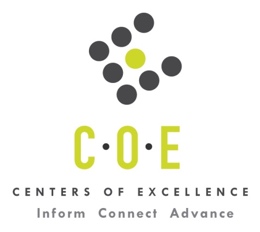 Labor Market Information ReportLas Positas CollegePrepared by the San Francisco Bay Center of Excellence for Labor Market ResearchDecember 2019RecommendationBased on all available data, there appears to be a significant undersupply of Bookkeeping workers compared to the demand for this cluster of occupations in the Bay region and in the East Bay sub-region (Alameda and Contra Costa Counties). There is a projected annual gap of about 4,852 students in the Bay region and 1,238 students in the East Bay Sub-Region.This report also provides student outcomes data on employment and earnings for programs on TOP 0502.00 - Accounting in the state and region. It is recommended that these data be reviewed to better understand how outcomes for students taking courses on this TOP code compare to potentially similar programs at colleges in the state and region, as well as to outcomes across all CTE programs at Las Positas College and in the region. IntroductionThis report profiles Bookkeeping Occupations in the 12 county Bay region and in the East Bay sub-region for a proposed new program at Las Positas College. Occupational DemandTable 1. Employment Outlook for Bookkeeping Occupations in Bay RegionSource: EMSI 2019.2Bay Region includes Alameda, Contra Costa, Marin, Monterey, Napa, San Benito, San Francisco, San Mateo, Santa Clara, Santa Cruz, Solano and Sonoma CountiesTable 2. Employment Outlook for Bookkeeping Occupations in East Bay Sub-RegionSource: EMSI 2019.2East Bay Sub-Region includes Alameda and Contra Costa CountiesJob Postings in Bay Region and East Bay Sub-RegionTable 3. Number of Job Postings by Occupation for latest 12 months (November 2018 - October 2019)Source: Burning GlassTable 4a. Top Job Titles for Bookkeeping Occupations for latest 12 months (November 2018 - October 2019)           Bay RegionTable 4b. Top Job Titles for Bookkeeping Occupations for latest 12 months (November 2018 - October 2019)           East Bay Sub-RegionSource: Burning GlassIndustry ConcentrationTable 5. Industries hiring Bookkeeping Workers in Bay RegionSource: EMSI 2019.2Table 6. Top Employers Posting Bookkeeping Occupations in Bay Region and East Bay Sub-Region (November 2018 - October 2019)Source: Burning GlassEducational SupplyThere are 28 community colleges in the Bay Region issuing 717 awards on average annually (last 3 years) on TOP 0502.00 – Accounting.  There are 10 colleges in the East Bay Sub-Region issuing 191 awards on average annually (last 3 years) on this TOP code. Table 7. Awards on TOP 0502.00 - Accounting in Bay RegionSource: Data Mart Note: The annual average for awards is 2015-16 to 2017-18.Gap AnalysisBased on the data included in this report, there is a large labor market gap in the Bay region with 5,569 annual openings for the Bookkeeping occupational cluster and 717 annual (3-year average) awards for an annual undersupply of 4,852 students. In the East Bay Sub-Region, there is also a gap with 1,429 annual openings and 191 annual (3-year average) awards for an annual undersupply of 1,238 students.Student OutcomesTable 8. Four Employment Outcomes Metrics for Students Who Took Courses on TOP 0502.00 - AccountingSource: Launchboard Pipeline (version available on 11/4/19)Skills, Certifications and EducationTable 9. Top Skills for Bookkeeping Occupations in Bay Region (November 2018 - October 2019)Source: Burning GlassTable 10. Certifications for Bookkeeping Occupations in Bay Region (November 2018 - October 2019)Note: 95% of records have been excluded because they do not include a certification. As a result, the chart below may not be representative of the full sample.Source: Burning GlassTable 11. Education Requirements for Bookkeeping Occupations in Bay Region Note: 61% of records have been excluded because they do not include a degree level. As a result, the chart below may not be representative of the full sample.Source: Burning GlassMethodologyOccupations for this report were identified by use of skills listed in O*Net descriptions and job descriptions in Burning Glass. Labor demand data is sourced from Economic Modeling Specialists International (EMSI) occupation data and Burning Glass job postings data. Educational supply and student outcomes data is retrieved from multiple sources, including CTE Launchboard and CCCCO Data Mart.SourcesO*Net OnlineLabor Insight/Jobs (Burning Glass) Economic Modeling Specialists International (EMSI)  CTE LaunchBoard www.calpassplus.org/Launchboard/ Statewide CTE Outcomes SurveyEmployment Development Department Unemployment Insurance DatasetLiving Insight Center for Community Economic DevelopmentChancellor’s Office MIS systemContactsFor more information, please contact:Doreen O’Donovan, Research Analyst, for Bay Area Community College Consortium (BACCC) and Centers of Excellence (CoE), doreen@baccc.net or (831) 479-6481John Carrese, Director, San Francisco Bay Center of Excellence for Labor Market Research, jcarrese@ccsf.edu or (415) 267-6544Bookkeeping, Accounting, and Auditing Clerks (SOC 43-3031): Compute, classify, and record numerical data to keep financial records complete.  Perform any combination of routine calculating, posting, and verifying duties to obtain primary financial data for use in maintaining accounting records.  May also check the accuracy of figures, calculations, and postings pertaining to business transactions recorded by other workers.  Excludes “Payroll and Timekeeping Clerks” (43-3051).Entry-Level Educational Requirement: Some college, no degreeTraining Requirement: Moderate-term on-the-job trainingPercentage of Community College Award Holders or Some Postsecondary Coursework: 48%Occupation 2018 Jobs2023 Jobs5-Yr Change5-Yr % Change5-Yr Open-ingsAverage Annual Open-ings10% Hourly WageMedian Hourly WageBookkeeping, Accounting, and Auditing Clerks 47,823  48,843 1,0192% 27,844  5,569 $15.02$25.13Occupation 2018 Jobs2023 Jobs5-Yr Change5-Yr % Change5-Yr Open-ingsAverage Annual Open-ings10% Hourly WageMedian Hourly WageBookkeeping, Accounting, and Auditing Clerks 12,527  12,677 1501% 7,143  1,429 $13.95$23.57OccupationBay RegionEast Bay  Bookkeeping, Accounting, and Auditing Clerks14,1224,444Common TitleBayCommon TitleBayBookkeeper2,047Accounts Receivable164Accounting Clerk1,611Accounting Associate160Accounts Payable Specialist1,594Accounts Receivable Analyst132Accounts Payable Clerk1,299Accounts Payable Coordinator116Accounts Receivable Specialist686Clerk105Accounting Assistant686Accounting Coordinator98Accounts Receivable Clerk613Accounts Receivable Coordinator97Accounting Specialist548AP Clerk78Specialist345Account Clerk71Accounts Payable313Accounts Payable Associate61Accountant283Coordinator54Bookkeeper/Office Manager226Accounts Payable Processor52Accounts Payable Analyst169Finance Assistant40Accounting Technician166Accounts Receivable Associate40Common TitleEast BayCommon TitleEast BayBookkeeper704Accounts Payable Coordinator51Accounting Clerk539Accounts Receivable Analyst49Accounts Payable Specialist485Clerk42Accounts Payable Clerk406Accounting Technician42Accounting Assistant237Account Clerk35Accounts Receivable Specialist235Accounting Coordinator32Accounts Receivable Clerk181Accounting Associate32Accounting Specialist140Accounts Receivable Coordinator23Accounts Payable135Accounts Payable Associate18Accountant81Accounts Receivable Associate16Accounts Receivable71Financial Management Technician15Specialist69Specialist Clerk13Bookkeeper/Office Manager57Administrative Assistant13Accounts Payable Analyst57Accounts Payable Processor13Industry – 6 Digit NAICS (No. American Industry Classification) CodesJobs in Industry (2018)Jobs in Industry (2022)% Change (2018-22)% in Industry (2018)Corporate, Subsidiary, and Regional Managing Offices (551114)2,2172,2612%5%Local Government, Excluding Education and Hospitals (903999)1,8991,8970%4%Offices of Certified Public Accountants (541211)1,8391,9094%4%Other Accounting Services (541219)1,7431,8235%4%Colleges, Universities, and Professional Schools (State Government) (902612)9941,0586%2%Religious Organizations (813110)915897-2%2%Plumbing, Heating, and Air-Conditioning Contractors (238220)7948436%2%Colleges, Universities, and Professional Schools (611310)7577996%2%Internet Publishing and Broadcasting and Web Search Portals (519130)74892123%2%Custom Computer Programming Services (541511)74282411%2%Hotels (except Casino Hotels) and Motels (721110)696691-1%1%Office Administrative Services (561110)661627-5%1%Offices of Lawyers (541110)662647-2%1%Tax Preparation Services (541213)6516825%1%New Car Dealers (441110)5455460%1%Residential Property Managers (531311)4995204%1%Elementary and Secondary Schools (Local Government) (903611)4944930%1%Commercial Banking (522110)465429-8%1%Payroll Services (541214)47455016%1%Temporary Help Services (561320)4824912%1%EmployerBayEmployerBayEmployerEast BaySprouts Farmers Markets61In House Vacancy 13Nelson26Nelson44Anthem Blue Cross13Sprouts Farmers Markets25US Army38Old Republic International12Alameda Health System22Stanford University35Lucile Packard Childrens Hospital12University Of California Berkeley18Marriott International Inc25Highlands Point Apartments11US Army15Hilton Hotel Corporation23Compass Group11Lennar Corporation15Alameda Health System23Seneca Family Of Agencies10Toll Brothers Incorporated12Lennar Corporation21Republic Bancorp10Old Republic International11Aladdin Bail Bonds21Kavaliro10Seneca Family Of Agencies10University Of California Berkeley17Hntb10Highlands Point Apartments10Sfmta16Hertz Corporation10Eastbay10Information Technology Group16Eastbay10University California9California State University16Compass Group Plc US10Mt Diablo Unified9University California15Aramark10In House Vacancy 9Rite Aid Corporation15Alphalist10West Contra Costa  USD8Ernst & Young15RSM US LLP.9Peterson Trucks8Toll Brothers Incorporated13Mt Diablo Unified9Common Interest Management Services8CollegeSub-RegionAssociateCertificate 18+ unitsCertificate Low unitNoncreditGrand TotalBerkeley City College East Bay 5  8  13 Cabrillo College Santa Cruz - Monterey 21  9  16  46 Cañada College Mid-Peninsula 8  7  3  18 Chabot College East Bay 16  29  45 City College of San Francisco Mid-Peninsula 6  8  6  20 College of Alameda East Bay 12  2  14 College of Marin North Bay 1  6  7 College of San Mateo Mid-Peninsula 28  38  32  98 Contra Costa College East Bay 6  6 De Anza College Silicon Valley 32  10  36  78 Diablo Valley College East Bay 12  9  24  45 Evergreen Valley College Silicon Valley 25  1  4  30 Foothill College Silicon Valley 25  5  11  41 Gavilan College Santa Cruz - Monterey 7  3  10 Hartnell College Santa Cruz - Monterey 4  4 Laney College East Bay 16  5  21 Las Positas College East Bay 7  7 Los Medanos College East Bay 14  9  23 Merritt College East Bay 8  3  11 Mission College Silicon Valley 16  7  1  24 Monterey Peninsula College Santa Cruz - Monterey 3  2  2  7 Napa Valley College North Bay 6  7  13 Ohlone College East Bay 5  6  11 San Francisco Ctrs Mid-Peninsula 23  23 San Jose City College Silicon Valley 13  12  25 Santa Rosa Junior College North Bay 20  10  30 Skyline College Mid-Peninsula 12  10  4  26 Solano College North Bay 11  5  3  19 West Valley CollegeSilicon Valley 0  2  2Total Bay Region 302  230  162  23  717Total East Bay Sub Region 83  76  32  -    191 2015-16Bay 
(All CTE Programs)Las Positas College (All CTE Programs)State (0502.00)Bay (0502.00)East Bay (0502.00)Las Positas College (0502.00)% Employed Four Quarters After Exit74%75%72%75%71%73%Median Quarterly Earnings Two Quarters After Exit$10,550$10,000$10,000$11,929$10,570$10,440Median % Change in Earnings46%28%53%67%60%50%% of Students Earning a Living Wage63%64%65%70%67%72%SkillPostingsSkillPostingsSkillPostingsAccounting10,899Accounting Software1,385Record Keeping852Accounts Payable / Accounts Receivable6,403Generally Accepted Accounting Principles (GAAP)1,352SAP830Bookkeeping3,989Financial Reporting1,332Bank Reconciliation813Data Entry3,475Budgeting1,162Oracle813Invoice Processing3,295Financial Statements1,161Accruals812Quickbooks2,977Payroll Processing1,114Payables735Account Reconciliation2,843Accounting Systems1,099Accounting Management725Customer Billing2,504NetSuite1,093Balance Sheet698General Ledger2,421Cash Deposits and Receipts1,081Filing694Month-End Close Processes2,317Scheduling1,075Mailing681Customer Checkout2,313External Auditing1,052Mail Sorting600Expense Reports2,230Invoice Matching1,037Business Administration597Spreadsheets1,826Customer Contact991Customer Accounts592Enterprise Resource Planning (ERP)1,708Invoicing963Full Cycle Accounts Payable567Customer Service1,678Invoice Preparation875Expense Report Processing547CertificationPostingsCertificationPostingsDriver's License358Certified Payroll Professional (CPP)8Certificate in Accounting74Leadership In Energy And Environmental Design (LEED) Certified6Business License55Certified Professional Coder6Certified Public Accountant (CPA)45Certified Medical Assistant6Bookkeeping Certification19MBE Certified5Security Clearance13ITIL Certification5First Aid CPR AED13IT Infrastructure Library (ITIL) Certification5Quickbooks Certification11Real Estate Certification4Typing Certification10Medical Billing and Coding Certification4CDL Class C10Certified Management Accountant (CMA)4Certified Information Systems Auditor (CISA)9All Data Certification4Contractors License8ADP Payroll Certification4Education (minimum advertised)Latest 12 Mos. PostingsPercent 12 Mos. PostingsHigh school or vocational training1,94723%Associate Degree1,46017%Bachelor’s Degree or Higher5,19960%